附件2浙江省投入产出模型应用研究课题申    请    书浙江省统计局印制申请者的承诺     我保证如实填写本表的各项内容。如申报成功，我承诺以本表为有约束力的协议，遵守浙江省统计局的有关规定，认真开展研究工作，力求取得预期研究成果。承诺课题的阶段性成果和最终成果，首先供《统计科学与实践》杂志和《浙江统计分析》选用，确需投寄其他报刊发表时，应事前征得浙江省统计局同意。浙江省统计局有权使用本表所有数据和资料。                       申报者（签章）：                             年   月   日一、课题基本情况二、课题设计论证三、课题组负责人和主要成员已与本课题相关的研究成果四、预期研究成果五、经费预算六、课题负责人所在单位意见七、专家组评审意见八、浙江省统计局意见九、检查及奖惩记录课题名称课题负责人                             工作单位填表日期                       课题名称课题名称负责人姓名负责人姓名负责人姓名性别性别民族民族民族出生日期出生日期行政职务行政职务行政职务专业职称专业职称专业职称研究专长研究专长工作单位工作单位工作单位联系方式联系方式联系方式固定电话：固定电话：固定电话：固定电话：固定电话：固定电话：固定电话：手机：手机：手机：手机：手机：Email：Email：通讯地址通讯地址通讯地址邮政编码邮政编码姓  名姓  名姓  名性别出生年月出生年月专业职称专业职称专业职称专业职称研究专长研究专长工作单位工作单位工作单位工作单位主要参加者主要参加者主要参加者主要参加者主要参加者主要参加者主要参加者主要参加者1. 申请理由(研究目的、意义及研究成果拟达到的目标)。2.本课题研究的主要内容、重点和难点分析。成果名称作者成果形式出版单位或发表刊物出版发表时间序号完成时间最终成果名称成果形式预计字数参加人序号经费开支科目经费开支科目经 费 预 算金  额（元）合     计合     计合     计其他经费来源其他经费来源经费管理单位及户名、账号、开户银行、地址、邮编经费管理单位及户名、账号、开户银行、地址、邮编负责人（签章）：                 单位（公章）：          年   月   日                                                              签名：                                                         年     月    日                                             签名：                                                           年    月    日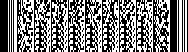                                                       签名：                                                           年    月    日